Dear Grace and peace to you in the Name of our Lord Jesus Christ! During the RW360 Conference in September, we will celebrate 40 years of Christian conciliation and relationship building ministries in the Church, and we will give glory to God for all the ways He has blessed these ministry efforts. The roots of Christian conciliation can be traced back to a Christian Legal Society Bible study led by Laury Eck and Lynn Buzzard in the early 1980’s. Many conciliation ministries were launched at that time and eventually coalesced into Peacemaker Ministries (PM). PM faithfully provided training and conciliation services for Christians around the world and helped to resolve countless conflicts in the Church. Many broken relationships were restored through the work of dedicated and gifted certified conciliators and mediators. Eventually, a biblically informed emotional intelligence organization called Relational Wisdom 360 (RW360) grew out of PM to help people “get upstream” of conflict by developing healthy, God-honoring relational habits that would hopefully prevent conflict in the first place. This ministry has also attracted gifted people who have been trained and certified to take the message of RW to the Church. During the conference in September, the RW360 Team will honor people who have worked for a peacemaking ministry or have served as a Certified Christian Conciliator, a Christian Reconciler, and/or a Certified RW360 Instructor, Coach or Conciliator at some point during the past 40 years. If this includes you, please complete the Peacemaking Service Survey, attach a photo of yourself and click the submit button on or before 8-1-2021. Please be sure to frequently review the Attendee Checklist on our conference FAQ page so you don’t miss important details. Key information from each letter you receive will be included on this list. Thank you for your service throughout the years! “May mercy, peace and love be multiplied to you” (Jude 2).Warmest blessings,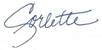 Corlette Sande • Director of Ministry Relations • www.rw360.org  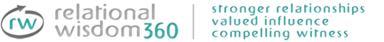 